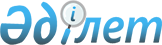 О внесении изменений в решение акима от 21 августа 2012 года № 8 "Об 
установлении ограничения в связи со вспышкой бруцеллеза мелкого рогатого скота на территории Ельтайского сельского округа"
					
			Утративший силу
			
			
		
					Решение акима Ельтайского сельского округа Урджарского района Восточно-Казахстанской области от 20 ноября 2012 года N 10. Зарегистрировано Департаментом юстиции Восточно-Казахстанской области 07 декабря 2012 года за N 2755. Утратило силу решением акима Ельтайского сельского округа Урджарского района от 10 декабря 2013 года N 1      Сноска. Утратило силу решением акима Ельтайского сельского округа Урджарского района от 10.12.2013 N 1.      Примечание РЦПИ.

      В тексте сохранена авторская орфография и пунктуация.

      В соответствии со статьей 21 Закона Республики Казахстан № 213 от 24 марта 1998 года «О нормативных правовых актах» аким Ельтайского сельского округа РЕШИЛ:



      1. Внести в решение акима от 21 августа 2012 года № 8 «Об установлении ограничения в связи со вспышкой бруцеллеза мелкого рогатого скота на территории Ельтайского сельского округа» (зарегистрированное в Реестре государственной регистрации нормативных правовых актов за № 2641, опубликовано в газете «Уақыт тынысы/Пульс времени» 10 сентября 2012 года № 78) следующие изменения:



      заголовок изложить в следующей редакции:

      «Об установлении ветеринарного режима карантинной зоны с введением ограничительных мероприятий в Ельтайском сельском округе»;



      1-пункт изложить в следующей редакции:

      «Установить ветеринарный режим карантинной зоны с введением ограничительных мероприятий в Ельтайском сельском округе в связи с возникновением бруцеллеза мелкого рогатого скота.».



      2. Контроль за выполнением данного решения оставляю за собой.



      3. Решение вводится в действие по истечении десяти календарных дней после дня его первого официального опубликования.

       Исполняющий обязанности акима

      Ельтайского сельского округа               А. Нупбаев
					© 2012. РГП на ПХВ «Институт законодательства и правовой информации Республики Казахстан» Министерства юстиции Республики Казахстан
				